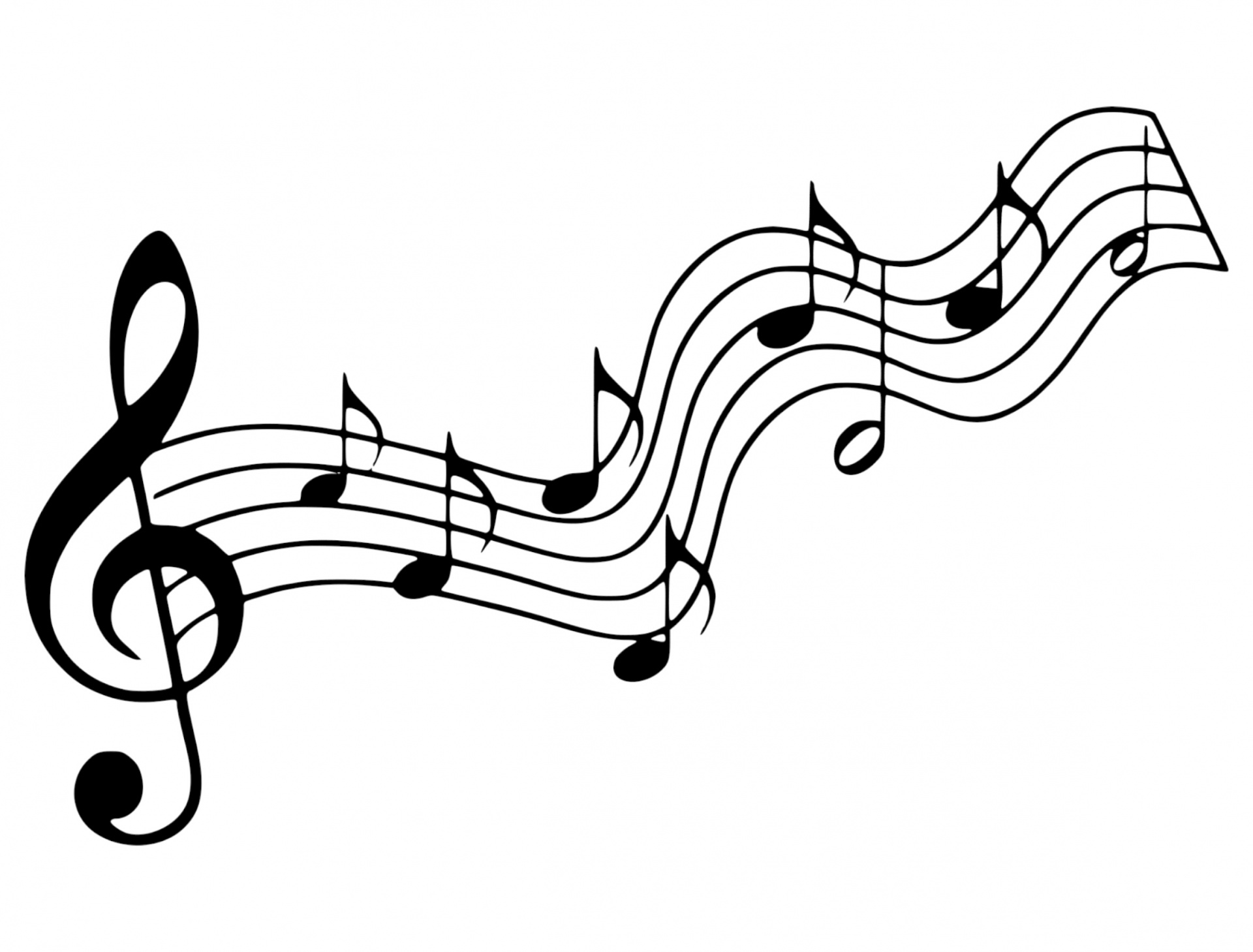 Music: “ Oh The Glory Of Your Presence ”“There's Something About That Name”                                (Red No. 66) 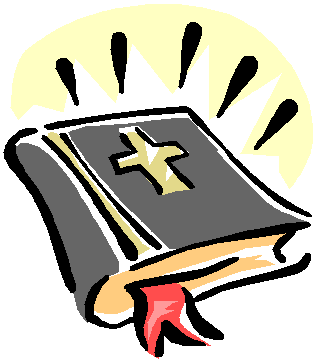 Scripture #1:    1 Kings 8:1,3-6,9-13                   Scripture #2 -   John 6:56-69                          Faith Engagement and Sermon   Music: “Jesu, Jesu, Fill Us With Your Love”                        (Blue Hynmnal  No. 367)                 Offering: 				We respond to God’s love in joy.   	please drop financial gifts when arriving/leaving or mail to: 939 S. Danby Rd, Spencer NY 14883 -OR- PO Box 367, Spencer, NY. 14883 Music: Doxology (Blue #592)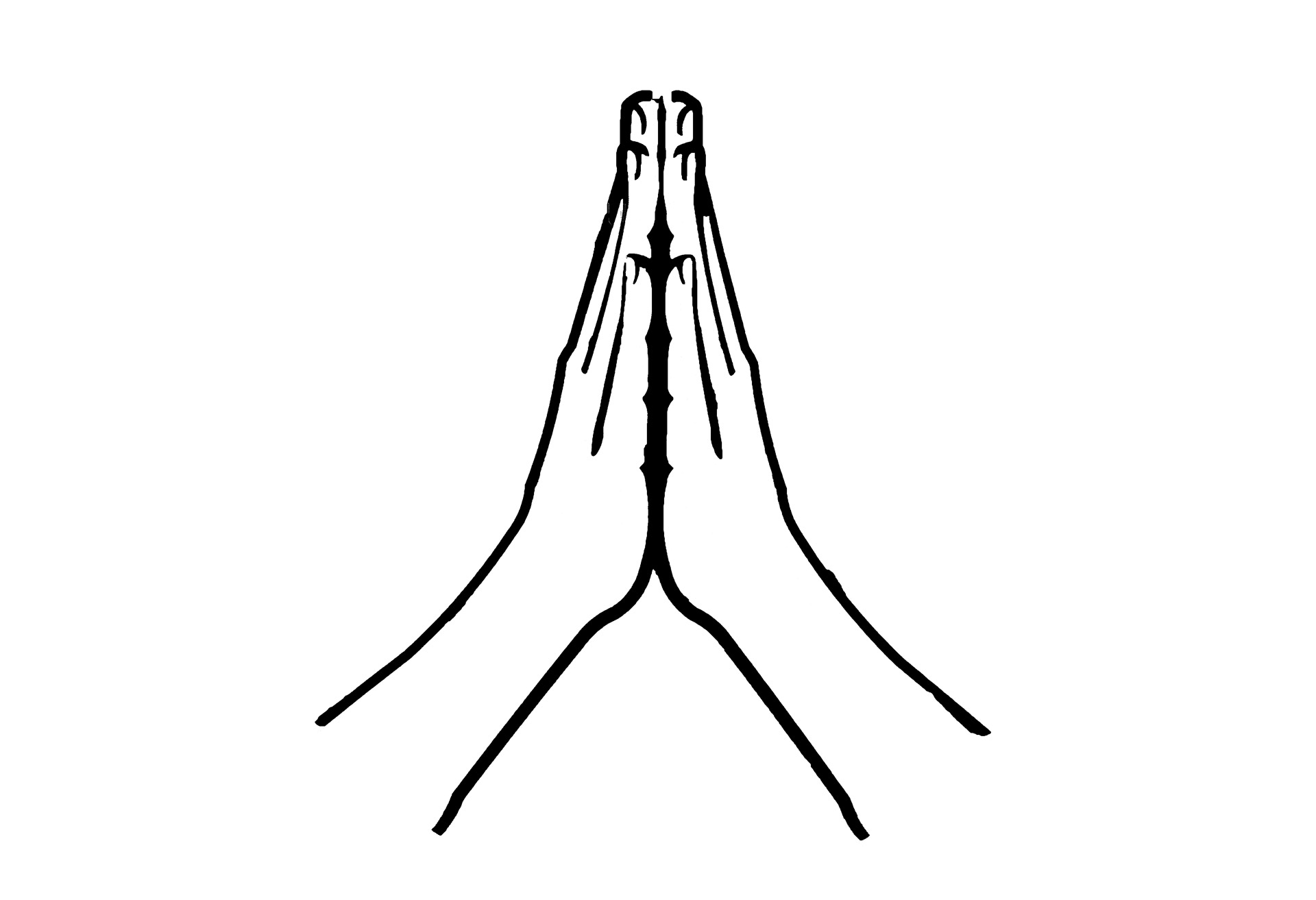 Prayers of the Pastor & the PeopleWith Praise & Thanksgiving              share briefly names & situations to lift to God in prayer -- we know God is more than able to hold all we offer & God knows the details!                 Lord in Your mercy...Hosanna!Blessing        “Halle, Halle, Halle-lujah (X3) Hallelujah, Hal-le-lu-jah!”Postlude   “ I'm Gonna Live So God Can Use Me”                                     (Blue Hymnal  No. 369) Notes & Doodles: Personal Milestones:August 22- Jean FisherAugust 23- Gail MaureenPrayer Concerns:			    Prayer person:  Gail Maureen Prayer young person:  Aurora LarkinPrayer theme for young adults: friendsAll medical professionals, emergency responders & those serving in hospitals, nursing homes & care facilities Military folks & family - the USA & all those in leadership S-VE School Board members, administrators, teachers & othersNorth Spencer Christian Academy Church FinancesRenovation House Faith Bible Chapel - Pastor Andy Windnagle Oh The Glory Of Your Presence Oh the glory of Your presence. We Your temple give you rev'rence. Come and rise to Your rest and be blessed by our praise as we glory in Your embrace, as Your presence now fills this place. Announcements/Reminders: Sunday -- following worship Music/Worship mtg Monday -- no Pastor's Hours (Plan/Play day) Monday -- 6PM AA Monday -- 7:15PM Deacon's Mtg Tuesday -- 11AM Special Mtg of the Presbytery (Zoom) Wednesday -- 11AM Adult StudyFriday -- 11AM Women's Bible Study(next Sunday - following worship: dish-to-pass @ Jean's!) 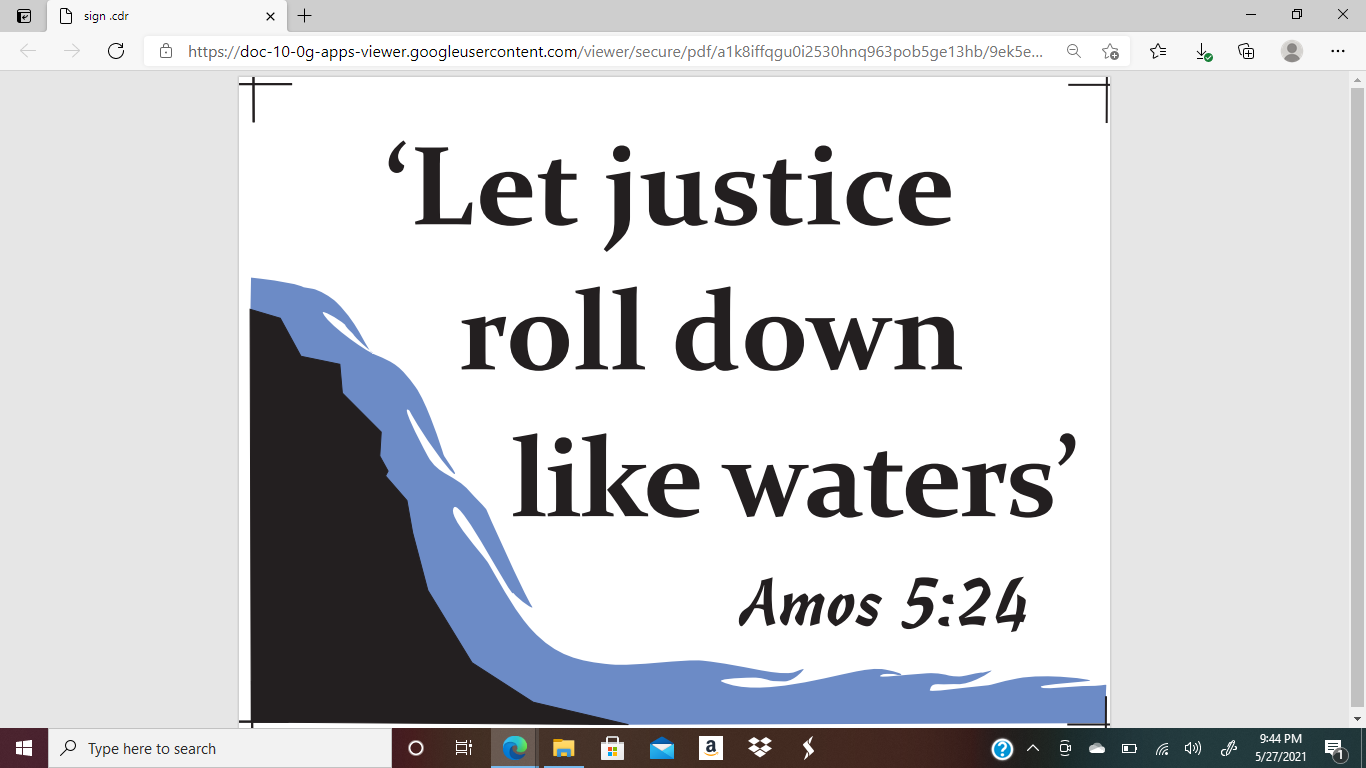 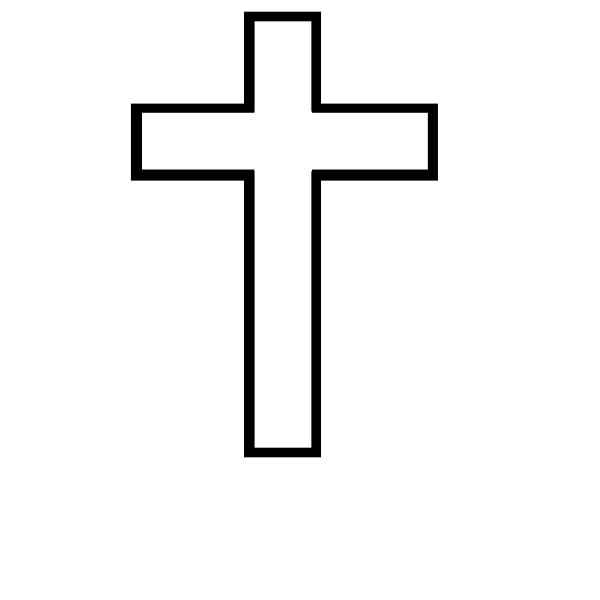 Christ the King Fellowship Presbyterian Church August 22, 2021 - 10AM#love  Prelude   How Deep the Father's Love (arr. Mark Hayes) 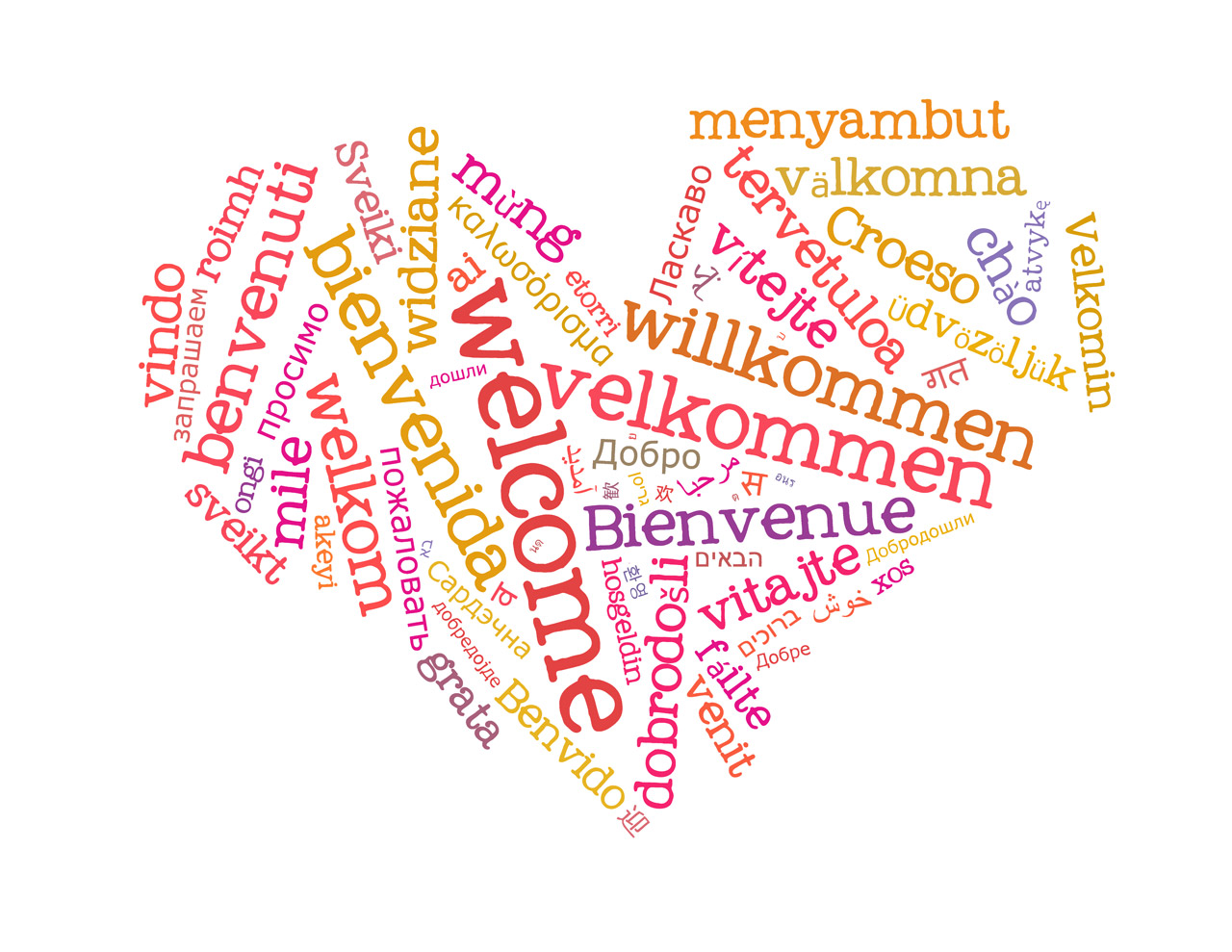 Welcome Call to Worship (Psalm 34:3,1): 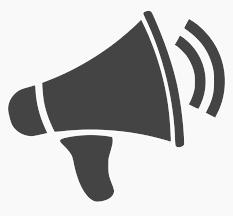 Magnify the Lord with me: Let us exalt God together!  I will bless the LORD at all times; God’s praise shall always be in my mouth!  Music: “O for a Thousand Tongues to Sing”                             (Blue Hymnal  No. 466) Confession:  Merciful God, in your gracious presence we confess our sin and the sin of this world you love so much. Although Christ is among us as our peace, we are a people divided against ourselves as we cling to the values of a broken world. The profit and pleasures we pursue lay waste to the land and pollute the seas. The fears and jealousies that we harbor set neighbor against neighbor and nation against nation. We abuse your good gifts of imagination and freedom, of intellect and reason, and have turned them into bonds of oppression.      [Time for silent prayer, 
to make the unison prayer your own prayer.]Lord, have mercy upon us. Heal and forgive us. Set us free to serve you in the world as ambassadors of your reconciling love in Jesus Christ. Amen.Assurance of Pardon & Gloria Patri (Blue No. 579)